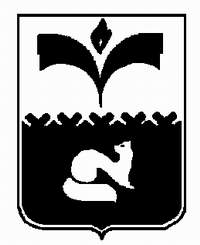 ДУМА ГОРОДА ПОКАЧИХанты-Мансийский автономный округ - ЮграРЕШЕНИЕот 22.02.2013	                                              				№ 8О внесении изменений в решение Думы городаот 04.10.2010 № 69 «О персональном составе молодежной палаты при Думе города Покачии внесении изменений в решение Думы города от 25.05.2010 № 38 «О создании молодежной палатыпри Думе города Покачи»Рассмотрев поступившие заявления депутатов Думы о внесении изменений в состав рабочей группы «Молодежная палата при Думе города Покачи», в соответствии со статьей 6 решения Думы города от 25.05.2010 № 38 "О создании Молодежной палаты при Думе города Покачи" и статьей 9 Регламента Думы города Покачи, Дума городаРЕШИЛА:	1. Внести изменения в решение Думы города от 04.10.2010 № 69 «О персональном составе Молодежной палаты при Думе города Покачи и внесении изменений в решение Думы города от 25.05.2010 № 38 "О создании Молодежной палаты при Думе города Покачи».	1.1. Приложение к решению Думы города «Состав рабочей группы «Молодежная палата при Думе города Покачи" изложить в новой редакции согласно приложению к настоящему решению Думы города.	2. Настоящее решение вступает в силу после его подписания.Председатель Думы города Покачи							       Борисова Н.В.								                   Приложение к   решению   Думы  города									от 22.02.2013 № 8Состав рабочей группы «Молодежная палата при Думе города Покачи» Председатель рабочей группы,Депутат Думы города                - Волков Яков СергеевичЗаместитель председателя:Депутат Думы города               - Таненков Виктор ЛьвовичПредставители Молодежной палаты:Кондратенко Ксения ВладиславовнаШкурихин Вячеслав АлександровичХодулапова Алена ЕвгеньевнаХакимова Лилия ВячеславовнаБочкова Анна СергеевнаЗатуливетер Алексей АлександровичУваров Николай АлександровичИльясов Сайдулла Якубович Галеев Ильфат Тагирович10) Лапин Юрий Владимирович11) Дымченко Вячеслав Викторович12) Иванова Наталья Сергеевна13) Цуглевич Ольга Сергеевна